Отрасли науки: Педагогические науки 13.00.00	Наименование научного направления: Теория и методика профессионального образования - 13.00.08  Наименование научной школы: Технологизация и инновационность образования как фактор развития экономики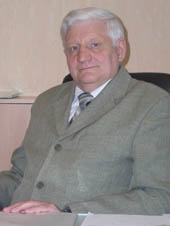  Руководитель научного направления: Ретивых Михаил Васильевич, – доктор педагогических наук, профессор, академик Международной академии наук педагогического образования (МАНПО), Заслуженный работник Высшей школы РФ. Автор более 150 научных и учебно-методических работ, им подготовлено 19 кандидатов наук и 1 доктор наук. Основные научные направления: профессиональная ориентация, профессионально-педагогическая культура, профессиональное образование.Ведущие специалисты научного направления:Демидова Тамара Евгеньевна - доктор педагогических наук, профессор, заведующая кафедрой теории и методики начального общего и музыкального образования БГУ. Автор учебников «Математика» для начальной школы в Образовательной системе «Школа 2100».Ядвиршис Людмила Анатольевна - доктор педагогических наук, профессор. Мельников Сергей Леонидович - первый проректор университета, кандидат педагогических наук, профессор. Автор более 50 научных и учебно-методических работ, в том числе ряда монографий.  Почетный работник Высшего профессионального образования Российской Федерации. Фомин Николай Васильевич - кандидат педагогических наук, профессор. Заместитель директора института экономики и права БГУ по научной работе Целью исследований данного научного направления  является проблема технологизации и инновационности  образования как фактора развития экономики в процессе профессионального обучения, подготовки, переподготовки и повышения квалификации во всех видах и уровнях образовательных учреждений.В соответствии с этой целью, представителями научного направления обобщаются и анализируются:- научные подходы к исследованию развития профессионального образования; - связи теории и методики профессионального образования с областями педагогической науки и другими науками; - взаимосвязь теории и методики профессионального образования с практикой;- методы исследования профессионального образования; - генезис и теоретико-методологические основы педагогики профессионального образования;- подготовка специалистов в высших учебных заведениях;- подготовка специалистов в учреждениях среднего профессионального образования; - переподготовка и повышение квалификации работников и специалистов; - подготовка специалистов в системе многоуровневого образования; - современные технологии профессионального образования; - образовательный менеджмент и маркетинг; - образовательная среда профессионального учебного заведения; - взаимодействие профессионального образования с рынком труда и социальными партнерами; - профессиональное воспитание; - отбор и структурирование содержания профессионального образования; - гуманизация профессионального образования; - педагогические проблемы управления, финансирования и социально-экономического развития системы профессионального образования;- диагностика качества профессионального образования; - регионализация профессионального образования в условиях единого образовательного пространства; инновационные технологии в области профессионального образования; - механизмы взаимодействия образования, науки и производства; - государственно-общественный характер управления  профессиональным образованием; формирование профессионального мировоззрения; - компетентностный подход в профессиональной подготовке специалиста.За последние  6 лет учениками этой школы защищена докторская и 2 диссертации на соискание степени кандидата педагогических наук. За этот период представителями школы опубликовано 32 монографий, 84 работы в рецензируемых изданиях, 17 – в зарубежных  изданиях, получено 2 авторских свидетельства об интеллектуальной собственности. На базе университета проведено 7 научно-практических международных конференций. Список основных публикаций представителей научной школы:Антюхов А.В., Фомин Н.В. Основные направления государственной политики в профессиональном образовании и пути их реализации // Вестник Брянского государственного университета. 2013. № 1-1. С. 9-13. Антюхов А.В., Фомин Н.В. Разработка фонда оценочных средств в контексте фгос впо // Вестник Брянского государственного университета. 2014. № 1. С. 112-117. Демидова, Т.Е. Контекстный подход к проектированию процесса формирования когнитивной компетентности будущего экономиста  / Т.Е. Демидова, Е.В. Лемешева // Вестник Брянского государственного университета. - 2013. - № 1-1. - С. 114-117. Демидова, Т.Е. Организационная культура как психологический фактор карьерных ориентаций личности / Т.Е. Демидова // Известия Российского государственного педагогического университета им. А.И. Герцена. - 2010. - № 125. - С. 22-27. Демидова, Т.Е. Подготовка будущего учителя к формированию универсальных учебных действий у младших школьников в условиях информатизации образования / Т.Е. Демидова, И.Н. Чижевская // Вестник Брянского государственного университета. - 2013. - № 1-1. - С. 31-36. Демидова, Т.Е. Психолого-педагогический аспект подготовки учителя к формированию универсальных учебных действий у младших школьников/ Т.Е. Демидова//Вестник Брянского государственного университета. - 2014. - № 1. - С. 134-139. Демидова, Т.Е. Технология формирования универсальных учебных действий у младших школьников / Т.Е. Демидова // Вестник Брянского государственного университета. - 2012. - № 1. - С. 278-282. Демидова, Т.Е. Формирование познавательного интереса младших школьников средствами информационных технологий: Монография / Т.Е. Демидова, И.Н. Чижевская. – М.: Издательский Дом РАО, 2009. – 132 с. ISBN 978-5-98167-059-6.Демидова, Т.Е. Формирование универсальных учебных действий у младших школьников / Т.Е. Демидова, Н.В. Буренкова, В.С. Егорина, Т.В. Кулюкина, И.Н. Чижевская, Н.А. Шестакова. - Брянск. Издательство «Курсив». 2011.  251 с.,ISBN 978-589592-138-8Мельников С.Л. Критерии, показатели и признаки эффективности общепедагогической подготовки будущих учителей // Вестник Брянского государственного университета. 2011. № 1. С. 148-150. Мельников С.Л. Общепедагогическая подготовка как основа профессионализма педагога // Вестник Брянского государственного университета. 2009. № 1. С. 58-62. Мельников С.Л. Теоретическое обоснование учебных творческих проектов как средства общепедагогической подготовки будущих учителей  // Вестник Брянского государственного университета. 2010. № 1. С. 79-85. Мельников С.Л., Карнеева О.А. К вопросу о профессиональной компетентности психологов образования // Вестник Брянского государственного университета. 2012. № 1. С. 84-91. Мельников С.Л., Карнеева О.А. Психолого-педагогические условия формирования компетентности личности студента в процессе обучения в вузе //Вестник Брянского государственного университета. 2014. № 1. С. 238-243. Мельников С.Л., Карнеева О.А. Социальная компетентность психологов образования. Коллективная монография / О. А. Карнеева, С. Л. Мельников ; М-во образования и науки России, Федеральное гос. бюджетное образовательное учреждение высш. проф. образования "Брянский гос. ун-т им. И. Г. Петровского". Брянск, 2011. Ретивых М.В. «Портфолио» как комплексная технология организации самостоятельной работы студентов // Вестник Брянского государственного университета. 2014. № 1. С. 186-192. Ретивых М.В. Инновационные технологии обучения в вузе: концептуальные основы, педагогические средства, формы и виды // Вестник Брянского государственного университета. 2015. № 1. С. 61-65. Ретивых М.В. Инновационный подход к проектированию и проведению лекционных и семинарских занятий в вузе // Вестник Брянского государственного университета. 2012. № 1. С. 154-158. Ретивых М.В., Селезнев В.А.. Формирование компетенций на базе интегрированных cad/cam-систем // Профессиональное образование. Столица. 2011. № 4. С. 23-25. Ретивых, М.В. Исторически сложившиеся концепции профориентации и особенности их развития в современных условиях / М.В Ретивых // Вестник Брянского государственного университета. - 2013. - № 1-1. - С. 60-63. Ретивых, М.В. Образование: культурологический аспект/ М.В. Ретивых//Вестник Брянского государственного университета. - 2011. - № 1. - С. 71-73. Ретивых, М.В. Современные образовательные технологии в вузе. Монография. /А.В. Антюхов, Т.А. Николаева, М.В. Ретивых – Брянск.: Курсив, 2011. – 224с.,Ретивых, М.В. Формирование компетенций на базе интегрированных cad/cam-систем / М.В.Ретивых, В.А. Селезнев// Профессиональное образование. Столица. - 2011. - № 4. - С. 23-25.Ретивых, М.В. Формирование профессионального самоопределения школьников как научная проблема / М.В. Ретивых // Вестник Брянского государственного университета. - 2010. - № 1. - С. 18-20. Фомин Н.В. Дидактические аспекты методики ситуационного обучения экономике // Наука и школа. 2013. № 6. С. 134-139. Фомин Н.В. Концептуальные основы проектирования новых систем контроля и оценивания результатов образования // Вестник Брянского государственного университета. 2013. № 1-1. С. 63-67. Фомин Н.В. Методические аспекты организации самостоятельной работы студентов в условиях двухуровневой системы образования // Стандарты и мониторинг в образовании. 2013. № 1 (88). С. 29-34. Фомин Н.В. Организация самостоятельной работы студентов в условиях двухуровневой системы высшего профессионального образования  // Инновации в образовании. 2012. № 10. С. 42-51. Фомин Н.В. Проектирование новых систем контроля и оценивания результатов образования // Инновации в образовании. 2013. № 12. С. 72-82. Фомин Н.В. Разработка результатов обучения в контексте болонского процесса // Образование и общество. 2013. Т. 4. № 81. С. 23-27. Фомин Н.В. Ситуационное обучение экономике // Народное образование. 2012. № 7. С. 195-200. Фомин Н.В. Творческий поиск: ситуационное обучение экономике // Народное образование. 2013. № 10. С. 206-212. Фомин Н.В. Теоретические аспекты проектирования новых систем контроля и оценивания результатов образования // Качество. Инновации. Образование. 2013. № 11 (102). С. 26-31. Фомин Н.В. Технология разработки требований к результатам образования в контексте фгос впо // Стандарты и мониторинг в образовании. 2013. Т. 1. № 4. С. 23-28. Ядвиршис, Л.А. Возможности социально-педагогической деятельности по охране и защите прав детей, оставшихся без попечения родителей/ Л.А. Ядвиршис // Вестник  Брянского государственного университета.-  Брянск: РИО БГУ, 2013. - №1. -  С. 70-74. Ядвиршис, Л.А. Защита ребенка в Российской Федерации / Л.А. Ядвиршис, К.Шалагинова, Л. Югфельд // Социальная охрана и защита детей в Болгарии, Польше, России, Словацкой Республике, Чешской Республике и Федеративной Республике Германии . – Изд-во Экс-Прес. - Габрово,  2011. – С. 116-179.Ядвиршис, Л.А. Подготовка будущих социальных педагогов к работе с детьми  «группы риска»/ Л.А. Ядвиршис // Известия Смоленского государственного университета.: Смоленск. – 2012. - № 2. -  С. 214-217. Ядвиршис, Л.А. Профессиональное самоопределение социального педагога в образовательном процессе вуза / Л.А. Ядвиршис // Вестник  Брянского государственного университета. -  Брянск: РИО БГУ/ - 2012. - №1. - C.184-187. Ядвиршис, ЛА. Проблема технологической компетентности социального педагога с позиций синергетического подхода / Л.А. Ядвиршис // Вестник  Брянского государственного университета. Брянск: РИО БГУ, 2014. - №1. – С. 184-186.Ядвиршис,Л.А. Обучение студентов  технологиям  проектирования социальной среды / Л.А. Ядвиршис // Вестник  Брянского государственного университета. - Брянск: РИО БГУ, 2012. - № 1. – С. 91-94. 